For staff attending the conference with students: Training is free.  You do not need to re-register.For staff coming solely for training, the fee is $40.00 payable to FAEOPP on site.  Please register for the North region training at our website: www.faeopp.weebly.com under “Annual Events/Student Leadership Conference/Registration.If you have any questions, please contact Lori Livingston, North Region Member at Large, at LIVINGSL@tcc.fl.edu.FAEOPP North Region Training(in conjunction with the Student Leadership Conference)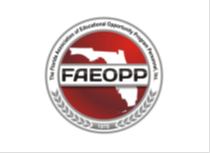 Tallahassee, FLDecember 6 & 7, 2014FAEOPP North Region Training(in conjunction with the Student Leadership Conference)Tallahassee, FLDecember 6 & 7, 2014FAEOPP North Region Training(in conjunction with the Student Leadership Conference)Tallahassee, FLDecember 6 & 7, 2014Friday December 6, 2014Friday December 6, 2014Friday December 6, 20148:00 a.m. – 10:00 a.m.RegistrationFSU10:00 a.m. -12:00 noonBlock AAre you prepared for changes in Trio?FSUFAEOPP Board12:00 noon-2:00 p.m.Lunch & Guest SpeakerFSU2:00 p.m.-4:00 p.m.Block BUB/UBMS APRCOESaturday, December 7, 2014Saturday, December 7, 2014Saturday, December 7, 201410:00-12:00 noonBlock CPreparing for Site VisitsFSU12:00 noon-2:00 p.m.Lunch2:00p.m.-4:00 p.m.Block DProgram Round tablesFSU